	28889 S. Needy Road, Canby, Oregon 97013 | Phone: 503-651-2348 | Fax: 503-651-2524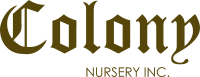 Rail Shipping AgreementShipping nursery stock by rail has many cost benefits. Rail has become a very popular and more reliable method of shipment over the past few years. While this is a beneficial method, below are some potential issues to consider before agreeing to rail shipping: Temperature differences: plants can be sensitive to extreme temperature differences that the metal walls of a rail container cannot protect your plants from. Material backlogs: Unforeseen back log of rail shipments across the country can cause material to be on the trains for longer than originally intended. We strongly suggest you note the materials on your order, as well as the long-range weather forecast before shipping our stock, and decide if the pros outweigh the cons of shipping rail.Once considering the above and deciding to proceed with rail shipment, sign the agreement below: